CURRICULUM VITAERamoncito R. Anicete JR.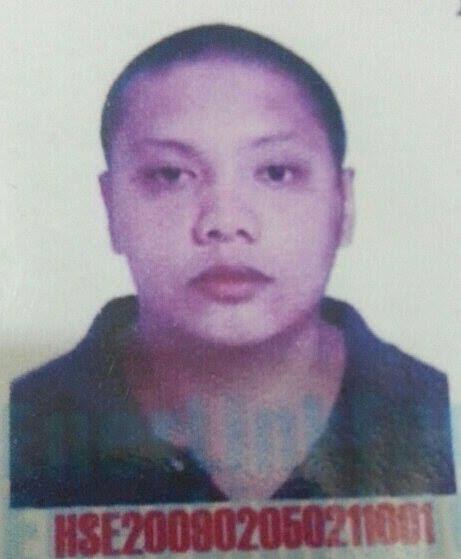 Marasigan St.Aplaya Bauan Batangas CityPhilippines, 4200PCO COA NO: 2018-10640Personal  Number: + 63 9204352087Company Number: +63 9175765803Email Address: ramonanicete@gmail.comOBJECTIVE:In the interest of exploring employment opportunities within your company below is my personal resume briefly describing my qualifications. Please consider me as a serious candidate for construction site HSE SUPERVISOR / PCO position. With my extensive construction experience and as a (HSE SUPERVISOR/PCO), I believed that I am capable for performing the duties and resposibilities of the position stated. I am confident that I can make a meaningful contribution to your company.PERSONAL DATADATE OF BIRTH	: January 15, 1981PLACE OF BIRTH	: Makati City, ManilaHEIGHT: 5’10”WEIGHT: 80kgCITIZENSHIP : FilipinoSEX: MaleCIVIL STATUS: SingleRELIGION: 	Roman CatholicDIALECT:  Tagalog, English, Arabic-Microsoft Office, including Word and Excel, for reporting Investigations, First Aid records, Incidents and Accidents, etc-Enthusiasm for challenge and new initiatives are prerequisites.-Proper safety procedures for equipment, man lifts, fall protection, traffic control etc.-To facilitate teamwork, and team building.-Confident and capable of providing coaching and feedback.-Able to not only identify safety problems, but assist with providing solutions.-Good command of the English language.-ESH SUPERVISOR / PCO-VENTANAS PHILIPPINES CONST. INC./POSCOJGSPC Package 1 Naptha Cracking Expansion and  Second stage of Pygas Hydrogenation Project – To present dateDuties and Responsibilities:- Immediately inform the Contractor’s HSE Manager to notify the Contractor’s Project Manager of any accidents that are obliged to be reported to the relevant Government Agency via the Owner.- Ensure that any injured personnel receive adequate treatment.- Attend to the requirements of the establishment or agency prior to the construction.- Supply the HSE Manager with statistics and attendance list.- Ensure to conduct regular HSE training in accordance with the Site HSE Plan.- Installation of pollution control facilities including the application and securing ofnecessary pollution permits and renewal thereof;1) Monitor activities pertaining the installation or construction of pollution source andcontrol facilities with the end in view of ensuring their compliance with the air, noiseand water quality standards; the PCO and the head of the establishment shall beresponsible for any violations of P.D. 984 and its implementing rules and regulationscommitted by the establishment where the offices is employed;2) Supervise the proper operation and maintenance of pollution control facilities of theestablishment or agency;3) Report within reasonable time to the Authority the breakdown of any pollutioncontrol facility, and the estimated and actual date of completion/repair andoperation;4) Promptly submit validate/certified as correct by the General Manager periodicreports as stipulated in Section 7 hereof or as required by the Authority (otherwise,said report shall not be accepted as evidence in pollution case);5) As a liaison officer with the Authority, he shall keep himself abreast with therequirements of the Authority and the latest available technology on prevention,control and abatement of pollution;6) Maintain liaison with the city/provincial/municipal or local pollution control officers;7) Attend the meetings for Pollution Control Officers which may from time to time becalled by the Authority;8) Facilitate compliance of the establishment he represents with the requirements thatmay from time to time prescribed by the Authority;9)Recommend to the management the installation and operation of additionalequipment for the pollution abatement facilities; and10)Handle other matters of environmental concerns as required by his/her employer.-ESH SPECIALIST/PCO-FIRST BALFOUR INC. (MAKBAN GEOTHERMAL PLANT MAINTENANCE PROJECT)(First Philippine Industrial Park III ROAD PROJECT) (LIGHT RAIL MANILA CORPORATION PROJECT) (NLEX WIDENING PROJECT  March 2016 to March 2018Duties and Responsibilities:-Supervise and monitor of the conditions noted on Environmental Compliance Certificate (ECC)-Supervise and monitor Environmental Management and Monitor Plan (EMMP) of the Project Environmental Impact Statement (EIS).-Be responsible for coordinating reports on environmental incidents, dangerous occurrences, injuries and accidents.-Record and analyze information on environmental incidents, injuries, damage and loss, assess accident trends and review overall safety performances.-Advise Construction manager, supervisors, foreman and sub-contractor on:1. Preventing injury to personnel and damage to plant and equipment.2. Further improvement in existing sound working methods.3. Legal requirements affecting safety, health and welfare.4. Provision and use of protective clothing and equipment.5. Risk Assessments and potential hazard before work starts.6. Methods of safe working and what procedures are required for new developments.–Ensure that site safety daily records are maintained.-Assist training for all levels of employees on safety and environmental issues.-Prepare emergency procedures specific to site.-Promote awareness of injury prevention and damage control to all levels of employees.- Maintain a data sheet and invemtory of hazardous substances.-Collect and formulate data for inclusion in the monthly management report.-Provide ESH support and input to the Project Manager and supply on a weekly/monthly basis statistical report of ESH performance.-Work with PMT, Client and line supervision and assist the Construction effort in applying the ESH Plan to completion.-Provide ESH leadership and example to  all  field  personnel setting standards of safe behavior.-Have a working statutory  ESH regulation  industry ESH standards and ensure their correct implementation.-Ensure contractor policies and procedures are implemented consistently and effectively and are known and understood by all employees.-Regularly inspect the work areas to identify unsafe act and condition and advise line management of those that cannot be immediately corrected.-Assist with accident /incident investigations and compilation of complete reports in a timely manner.-HSE Supervisor-RBS Consultancy Services (DONPIN/NORTHERN TRUST Project) UptownMall BGC Taguig City Metro Manila,(Harley Davidson Shangri-la/JPM Project) The Fort BGC Metro Manila ,(B&M/JPM Project) BGC Taguig Metro Manila ,(Benlor Building  Project ) Quezon Avenue QC PhilippinesNovember 2014 to February 2016Duties and responsibilities:- Conduct  pre-up start activities (Risk assessment of the work site/place,TBM and monitoring)- Securing and reviewing of work permits and attachments.- Conducting inhouse orientation and trainings.- Coordinates the implementation of the company safety  policies standards.- Can work independently when monitoring an activity on the work place.- Reliever at different sites and Project.- Monitoring and daily safety inspection recording.-HSE SUPERVISOR-S.A KENTZ YASREF EPC5 (HYDROGEN GENERATION UNIT PROJECT) LURGI /APSA , September 2013 to February 2014Duties and responsibilities:-Assist the construction manager, construction superintendent and disciple engineers and motivating safety and conciousness among the entire person working the construction site.-Conduct regular safety inspection and unsafe audits of activities in progress within the construction site to insure the safety of the work environment and implementation of methods of eliminating hazards.-Keep the construction manager informed on all phases of safety by submitting the required report.-Carry out investigation into all accidents and incidents that happened on the site; investigation reports with recommendation on remedial action to prevent recurrences.                                                         -Monitoring services delivery and supervising assigned personnel.
- Implements and comply with OSHA standards if applicable.
- Coordinates the implementation of the company Safety policies.
- Active participation in toolbox talks housekeeping, PPE’S, Permits, authorized persons,trainings and proper safety procedures as per company standards.
-Reviews of JSA, Risk Assessments and Safe Work Plan.-HSE OFFICER-S.A KENTZ SABIC(project 641 HADEED STEEL MAKING PLANT EXPANSION) 
INBESCO / DANIELI , February 2012 to August 2013Duties and responsibilities:-Active participation in toolbox talks housekeeping, PPE’S, Permits, authorized persons,trainings and proper safety procedures as per company standards.- Experience in incident investigation and hazard management.- Strong written and oral communication skills.- Excellent interpersonal skills with the ability to build strong relationships with supervisors and employees to facilitate the implementation of procedures.- Handling sensitive and critical situations and issues.- Work independently and self-reliant when completing tasks.
- Develops and coordinates the implementation of safety policies and programs.-SAFETY OFFICER-Rey-Tech Construction and Development Corporation ,Aplaya Bauan Batangas Philippines ( January 16,2010 to March 11, 2011)Duties and responsibilities:-Daily site inspection for the safety assessment of the work place.-Conducting TBM daily and weekly basis , safety informations and concerns that to be dicuss with Supervisors and in charge personel of the construction.-Implementation of company safety procedures.-Monitoring and Supervising assigned personnel at the site.-Checking of PTW and other safety documents as per client or company standard procedures.-Marshalling of workers going and out of the area.-Strict implementation of required PPE'S at the site.-SAFETY OFFICER-Bonatti S.p.A Branch ARAMCO PROJECT Uthmania Mubaraaz, Kingdom of Saudi Arabia (February 01, 2008 to January 29, 2009)Duties and responsibilities:-Everyday I conduct a safety toolbox meeting the safety training to help employee to develop a better understanding on how to prevent the accident.- Personal protective equipment always wearing- Good Housekeeping – before and after work- Proper handling material cylinders, running machines- Authorized operator- equipment/vehicle .- Safety checklist for equipment/ vehicle safe or unsafe to use in fabrication shop.- Providing of documentary forms for safety requirements.-Directly responsible to construction manager for the safety at the construction site.and will take a stimulating interest in accident prevention throughout all phases of construction.-JR SAFETY OFFICER-Rey-Tech Construction and Development Corporation ,Aplaya Bauan Batangas Philippines ( March 2002 to January , 2008)Duties and responsibilities:-Daily site inspection for the safety assessment of the work place.-Conducting TBM daily and weekly basis , safety informations and concerns that to be dicuss with Supervisors and in charge personel of the construction.-Implementation of company safety procedures.-Monitoring and Supervising assigned personnel at the site.-Checking of PTW and other safety documents as per client or company standard procedures.-Marshalling of workers going and out of the area.-Strict implementation of required PPE'S at the site.RECOGNITION AWARDSCERTIFICATE OF APPRECIATION awarded toRamoncito jr Real Anicete , HSE OFFICER (SA KENTZ)In recognition of your outstanding contribution to safety, health & environment and for the successful completion of Hadeed Long Product Expansion Project (A SABIC AFFILIATED PROJECT). On the 7th of August 2013.SAFETY RECOGNITION CERTIFICATEIs hereby given toRamoncito Anicete JrHSE OfficerEmployee 110.09233Inrecognition for his diligence and hardwork implementationOf health,safety and environment policy of the project27th of April 2013 Project 641HADEED LONG PRODUCTION AND EXPANSIONPROJECT (HLPE) SABICCERTIFICATE OF RECOGNITIONThis certificate awarded toMr. Ramoncito Real- Anicete JrHSE OFFICER – SAUDI ARABIA KENTZIN RECOGNITION OF HIS CONTRIBUTIONFOR THE SUCCESSFUL ACHIEVEMENT OF 15MILLIONAWARDED ON 15TH OF JUNE 201220 MILLIONAWARDED ON 19TH OF SEPTEMBER 2012SAUDI ARABIAN KENTZ CO.LTDHADEED STEEL MAKING PLANT AND BARODENHANCEMENT PROJECT 641INBESCO/DANIELICERTIFICATION OF RECOGNITIONIS HEREBY AWARDED TO RAMONCITO ANICETEHSE OFFICER/EMPLOYEE NO.09233IN RECOGNITION OF PROJECT SAFETY COMPLIANCEAND HIS CONTRIBUTION FOR THE SUCCESSFULLYACHIEVEMENT OF 2.5 MILLION SAFE MAN HOURS WITHOUT LTI/LTA12TH OF September 2012CERTIFICATE OF ATTENDANCEJOB SAFETY AND ENVIRONMENT ANALYSISAT 641-HADEED LONG PRODUCT EXPANSION (HLPE) PROJECTHADEED-SAUDI IRON AND STEEL COMPANY (SABIC AFFILIATE) JUBAIL INDUSTRIAL CITY, KINGDOM OF SAUDI ARABIATRAININGS AND SEMINARS BASIC POLLUTION CONTROL OFFICERS (40 HOURS)  TRAINING COURSE (DENR- EMB COR No. 2017- 0009-R) –November 6-10, 2017 @ PCAPI TRAINING RM. City Land Pioneer St. Mandaluyong City.SFA & CPR / AED TRAINING @ PHILIPPINE RED CROSS Pampanga – Angeles City Chapter- PhillipinesBFIM AUTHORIZED GAS TESTER AWARENESS TRAINING at EPC3 DAELIM Trainning Room (YASREF) YANBU KINGDOM OF SAUDI ARABIA19 SEPTEMBER 2013 CERTIFICATE OF ATTENDACE "JOB SAFETY AND ENVIRONMENT ANALYSIS" at HADEED- SAUDI IRON AND STEEL COMPANY (SABIC AFFILIATE)JUBAIL INDUSTRIAL CITY KSA 2013IOSH-30HRS TRAINING COURSE IN MANAGING SAFETY  2DECEMBER 2011 - 7DECEMBER 2011 (EnerLink and Management and Consultancy, Inc)OSHA-30HRS TRAINING COURSE IN OCCUPATIONAL SAFETY & HEALTH (DEWIDUG TRAINING RM. MUBARRAZ K.S.A)4MARCH 2011- 11MARCH 2011HSE TRAINING FOR CONSTRUCTION SITE SAFETY OFFICEREnerLink and Management and Consultancy, Inc.February 05-11, 2009EFFECTIVE SAFETY PRACTICES WORKSHOPAESOD CONSULTING CO.October 16-17, 2007CONSTRUCTION SAFETY INSPECTIONAmtek Consulting Augost 23-24, 2006BASIC OCCUPATIONAL SAFETY AND HEALTH COURSEWorld Safety OrganizationJanuary 24-25, 2005CONSTRUCTION SITE SAFETY AND CONTROLLAncilla Enterprise Development ConsultingFebruary 10-11, 2004EDUCATIONAL ATTAINMENTB.S. in Hotel and Restaurant ManagementBatangas State UniversityAlangilan, Batangas City (June 2002 -March 2006)CHARACTER REFFERENCEMr. Yeong Beom GimVPCI HSE ManagerEmail: ybgim@vpciph.comContact Nos: 09177090753Mr. Daniel R. BautistaAssistant ESH Manager First Balfour Inc.Email: drbautista@firstbalfour.conContact Nos: 09178769430Mr. Allan John DavidVP- Finance & OperationRBS Consultancy Services 1963 Laon laan corner Metrica St.Sampaloc ManilaEmail: rbsconsultancyservices@gmail.comMr. Richardson Lopez.HSE MANAGERKENTZ, Kingdom of Saudi Arabiaemail : richardsonlopez@kentz.comMr. Hector ReyesManagerRey-Tech Construction & Development CorporationAplaya Bauan Batangas ,PhilippinesMr. Choy AldipolloQA-QC MNGRS.A KENTZ, Kingdom of Saudi ArabiaPERSON TO BE CONTACTED IN CASE OF EMERGENCYMs.  Jovy Anne D. NumaoSiniloan Laguna Contact Nos: 09453190702Mrs.Searle Real AniceteMarasigan St.Aplaya Bauan BatangasContact Nos: 09064783196    I hereby certify that the above infornation is true and correct to tha best of my knowledge and belief.Signature: Ramoncito Real, Anicete Jr.SKILLSWORK EXPERIENCE